Познавательно - творческий проект                                     Тема: «Краски осени»В группе « Звездочки »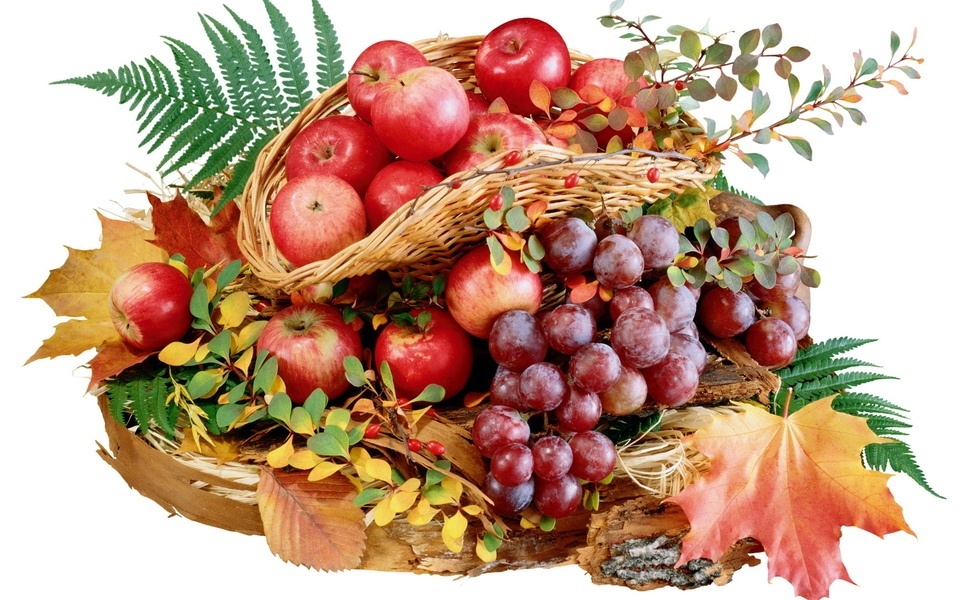                                      Составила проект	 воспитатель:Писарева Е.В.2023г.Тип проекта.Познавательно - творческий.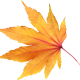 Сроки реализации:Среднесрочный проект (с 30.10 по 13.11). Участники проекта:Дети, воспитатели, родители.Возраст детей.                                                                                Разновозрастная группа.Актуальность проекта: В наше время, все чаще ставится вопрос об охране окружающей среды, об охране природы, которая нас окружает.Одна из важнейших задач для нашего общества прививать любовь и уважение к родной природе с самого раннего детства.Поэтому мы, взрослые, должны помочь малышам увидеть мир природы, который нас окружает в жизни, и научить ребенка беречь его.                                                                                                                       Экологическое воспитание младших дошкольников заключает в себя такие навыки как:                                                                                      - формировать у детей первое представление о природе, ее изменениях и бережного отношения к ней;                                                   - воспитывать у детей интерес к природе, умение общаться с ней.Цель проекта: Создание необходимых условий для знакомства детей с характерными признаками осени, развивать познавательную активность детей через совместную игровую деятельность экологического содержания.Задачи проекта:                                                                                                                                              1.  Сформировать первоначальные знания детей об осени, ее характерных приметах.                                                                                     2.  Способствовать формированию умения любоваться природой и замечать приметы осени.                                                                                                                                                                                         3.  Способствовать развитию познавательной активности,  мышления,  воображения,  фантазии, творческих способностей и коммуникативных навыков.                                                                                                  4.  Воспитывать бережное отношение к природе,  птицам и животным,  желание заботиться о них.                                                              5. Приобщить родителей к совместной творческой деятельности с детьми.План реализации проекта.1 этап – подготовительный.- Подбор методической литературы по данной теме.                              - Подбор детской художественной литературы, дидактических пособий, иллюстраций.- Обеспечение наборами игрушек «Овощи», «Фрукты», «Грибы».- Приготовление материалов для художественного творчества .2 этап – практический этап.                                                                                            - Беседы.                                                                                                                                                                                                                                        - Наблюдения.                                                                                                                                                                 - Дидактические /Пальчиковые /Подвижные игры.                                                                                   - Художественно-эстетическая деятельность (Рисование, лепка).                                                               3- этап заключительный. - Фотовыставка.                                                                                                      - Экскурсия: «Осенний детский сад».                                                                              - Выставка детских работ по теме: «Краски осени».                          Прогнозируемый  Результат.                                                                                                            - Расширение кругозора детей. Знакомство с сезонными изменениями природы в осенний период.                                                                                                                                                                                           - Приобщение детей к художественно-эстетической деятельности.                                                                                  - Вовлечение родителей в педагогический и творческий процесс работы группы. 1 этап – подготовительный.                                                                                                                                              - Подбор методической литературы по данной теме.                                                                                                               - Подбор художественной литературы (рассказы и стихотворения об осени, животных и птицах).                                                                                                                                                                                           - Подбор дидактических пособий, иллюстраций на осеннюю тему.                                                                                                                                                                                - Обеспечение наборами игрушек «Овощи», «Фрукты», «Грибы»	     - Приготовление материалов для художественного творчества. 2 этап – реализация проекта.                                                                                                                                       - Беседы по картинам.                                                                                    Цель: Знакомство детей с изменениями в живой природе осенью.                                                                                                                                        - Наблюдение на участке за сезонными изменениями осенью.                                                                                                            Цель: Знакомство детей с осенними явлениями.                                                                                                                                                                               - Чтение художественной литературы:                                          А. К. Толстой «Осень»; Г. Лагздынь «Дождь считает: Кап - кап - кап»; РНС «Репка».                                                                                                              Цель: Знакомство детей со стихотворением, со сказкой. Формировать у детей навык называть признаки осени.                                                                                                                                         - Дидактические игры:                                                                           «Собери листочки - желтого цвета»;  «Дует, дует ветер»; «Когда это бывает?                                                   Цель:Развитие умения собирать листочки только по - одному признаку (по цвету, по величине). Развитие внимания, памяти, слуховой дифференциации и тактильных ощущений.                              - Пальчиковые игры:                                                                            «Вышел дождик на прогулку».                                                                   Цель: Развивать мелкую моторику пальцев рук. Упражнять детей сочетать движения и речь.                                                                                                            - Подвижные игры:                                                                        «Листопад»; «Птички и дождик».                      Цель: Совершенствовать основные движения; бег, ходьбу, прыжки. Развивать желание играть вместе с воспитателем.	                                - Художественно-Эстетическая деятельность:                           Рисование                                                                                                                                                                                       «Осенние листочки».                                                                                                                                                          Цель:                                                                                                                                                                                              - Формировать умение детей изображать листья пальчиками.                                                                            - Знакомить с желтым и красным цветом.                                                                                                                 - Развивать чувство цвета и ритма.                                                                                                                                        - Воспитывать интерес к познанию природы и отражению своих впечатлений в изобразительной деятельности.                                                                                                                                                                            - Развивать мелкую моторику.                                                      «Дождик, дождик, кап - кап - кап»                                                        Цель:                                                                                                                - Развивать у детей умение переключать слуховое внимание.                - Вызывать у детей эмоциональный отклик, ритмом штрихов  передавать  капельки дождя, учить держать карандаш в правой руке.                                                                                                                    Лепка                                                                                                                                                                               «Грибы»                                                                                                                                                                             Цель:                                                                                                                                                                                              -  Развивать у детей навык создавать изображения из пластилина.                                                                            -  Развитие мелкой моторики рук.                                                                                                                  3 этап – подведение итогов.                                                  Результат:                                                                                                                                                                                    - Дети познакомились с сезонными изменениями природы в осенний период.                                                                                                               -  Дети приобщились к художественно - эстетической деятельности. Мы провели несколько выставок детских работ на осеннюю тематику.                                                                                                                  - Родители были вовлечены в  процесс ознакомление детей с признаками осени. Используемая литература1. Гербова В. В. Занятия по развитию речи в первой младшей группе детского сада. 2. Лыкова И.А.  Лепка и рисование с детьми . Конспекты занятий. 3. 0т рождения до школы. Примерная основная общеобразовательная программа дошкольного образования./ Под ред. Н. Е. Вераксы, Т. С. Комаровой, М. А. Васильевой. - 4. Соломенникова О. А. Занятия по формированию экологическихпредставлений детей.5.  Губанова Н. Ф. Развитие игровой деятельности.                                                                                                                                                                                                                                                                                                                                                    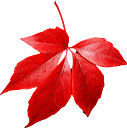 